Устав летнего оздоровительного лагеря «ВИТА»Законы лагеря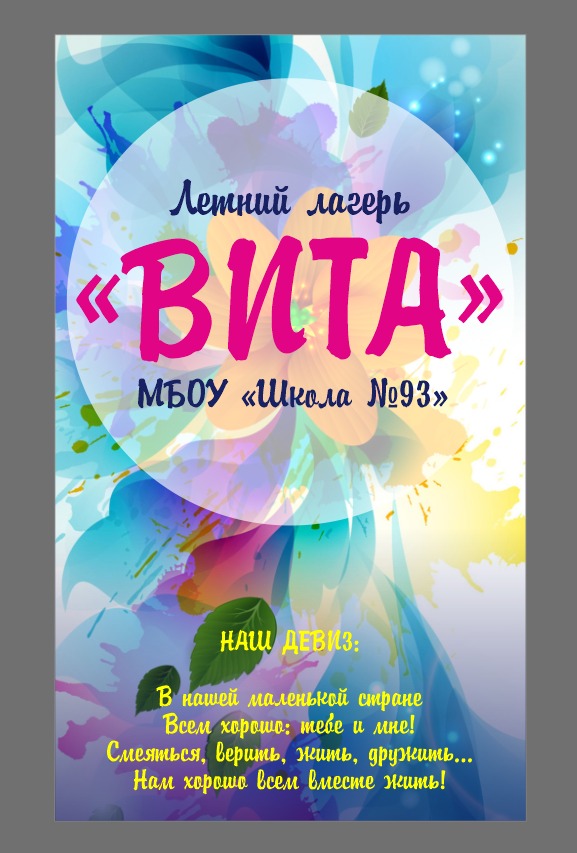 Закон хозяина.Лагерь - наш дом, мы хозяева в нем. Чистота, порядок, уют и покой зависят, прежде всего, от нас.Закон точности.Время дорого у нас, берегите каждый час. Каждое дело должно начинаться и заканчиваться вовремя.Не заставляй ждать себя и не беспокой напрасно других.Закон поднятых рук.Наверху увидел руки - в зале тишина, ни звука.Каждый в ответе за то, что с ним происходит.Помни, что о тебе заботятся, хотят видеть в твоих поступках только хорошее. Сначала подумай, потом действуй. Не стесняйся спросить совета.Верь в себя и свои силы.Найди занятие по душе. Продемонстрируй все свои таланты и способности.Правила поведенияПриходить в лагерь без опозданий.Выполнять требования воспитателя и вожатого.Соблюдать режим дня, выполнять распорядок дня лагеря.В кабинетах находиться под присмотром воспитателей.Посещать столовую в определённое время, в сопровождении воспитателя.Принимать активное участие в полезных делах своего отряда.Соблюдать правила личной гигиены.Бережно относись к школьному имуществу и чужим вещам.